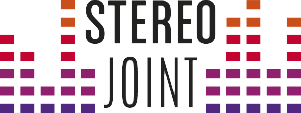 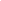 STEREO JOINT STUDIOSNIT/RUT: 1019045925Calle 74A # 22 - 31 OFC 305Bogotá, COLOMBIATeléfono: 57 1 4794877Movil: 3104863794Bogotá D.C,  25 de Abril del 2022SeñorJesus Camilo FigueroaApreciado señor:Presentamos para su evaluación la siguiente propuesta económica (cotización):REF 1: Producción musical de 1 (una) canción formato rock (5 instrumentos); producción, grabación, mezcla, y masterización.La tarifa no incluye músicos de sesión.Atentamente,FIRMA DE LA PERSONA QUE REALIZA LA COTIZACIÓNJUAN DAVID GUTIÉRREZ S.										Director Creativo & Productor					STEREO JOINT STUDIOS                  SERVICIOPERSONA A CARGOLUGARPRECIOREF 1:  Producción musical de 1 (una) canción formato rock (5 instrumentos)JUAN DAVID GUTIÉRREZSTEREO JOINT STUDIOSCOP $2,500,000TOTALCOP $2,500,000